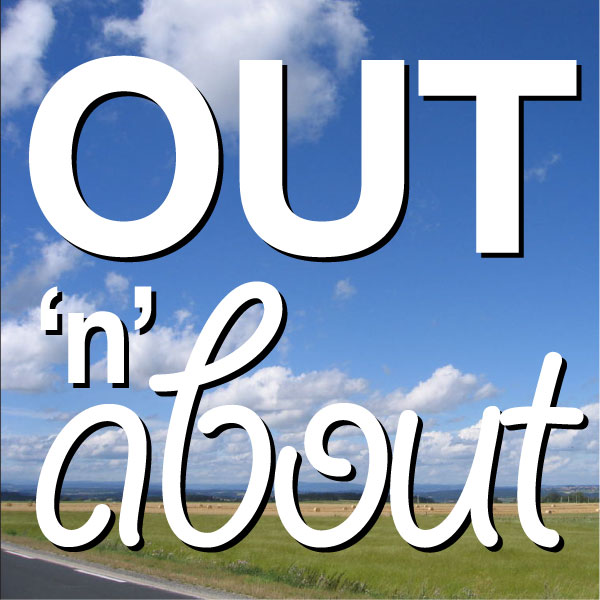 Since March of 2012, I have been providing Upshur County with a centralized calendar of events and sharing that information with the media, the college and local individuals. The Out and About newsletter is a product of your local arts council, the Upshur Arts Alliance, and reaches 236 subscribers, a Facebook audience and is shared on the UAA website. The time is now for this much-needed service to evolve once again. As part of my transition to full-time employment, it is time to seek out someone to take this newsletter and community calendar to the next level. Is that you? Please consider volunteering for this service to our community. It is a lot of fun and appreciated by many.Monday – Healthy Bodies, Healthy Spirits Leader Training Schedule - February 27th & 28th from 9:30 am to 4:00 pm at Buckhannon First Presbyterian Church. To register contact Joshua Sowards – 304-544-6948 or Joshua@ourfuturewv.org  Diabetes Self-Management Trainings for Barbour, Lewis, Upshur, Randolph and Webster! (Lunch provided!).Buckhannon Choral Society Rehearsals are on Mondays at Chapel Hill UM from 7to 9 pm. Their first concert is on April 29th at 7 PM at Wesley Chapel performing Antonio Vivaldi's Gloria and WVU's chamber choir will be joining us as they are touring.Buckhannon Irish Music Session - every Monday starting at 5:30 PM in the WVWC Wesley Chapel Meditation Room. All are welcome to come and join in to play tunes, learn, or listen.Tuesday – Rotary – Lunch meeting at noon in Chapel Hill’s fellowship hall. Nick Caynor of the Buckhannon Police Department will do an Active Shooter program.  Lunch is prepared by Fish Hawk Acres. U.S. Senator Shelley Moore Capito’s mobile office will at the Upshur County Senior Center from 11 a.m. to noon.Pancake dinner at First United Methodist, 52 S. Florida St., from 5 to 7 p.m., featuring Glen’s “ground hog sausage” from Rock Cave IGA.  $7 per person.  All are welcome and invited.Wood & Wire at McNemar House starting at 7 pm. Go to http://www.mcnemarhouse.com/product/mcnemar-house-presents-wood-wire/ for tickets and information.The Upshur County Historical Society will be open to the public at the Repository, (29 W. Main Street, across from the Courthouse) Tuesday evenings, 6-8 pm. Stop by the Repository if you have a question about genealogy, family stories, or any question concerning Upshur County history.  There is a growing collection of both original documents, photographs, and artifacts as well as an abundance of research materials available.   Whether you are trying to resolve when the "Opera House" burned or the history of Main Street, what really was the recently discovered "abandoned cemetery," or if you just want to see interesting photographic images of our county, then stop in."   If you have artifacts, photographs, or any Upshur County materials you would like to share or give to the UCHS, Tuesday evening is a good time to do that.  They appreciate your memberships and gifts as well to keep the doors open.  Wednesday – Nar-Anon Family group for the families and friends of those who suffer from addiction will meet at Chapel Hill UMC at 88 S. Kanawha St. beginning at 7:00 and lasting until 8:30.Ash Wednesday Worship Service at First United Methodist, 52 S. Florida St., at 7 p.m. Guest speaker is Rev. Mary Ellen Finegan.Holy Rosary Catholic Church will be offering Ash Wednesday services at noon and 7 p.m. Distribution of ashes will take place during Masses. All are welcome. The church will also be observing the Lenten season with Stations of the Cross on March 3 and April 7 at noon, and on March 10, 17, 24 and 31 at 7 p.m. Again, all are welcome to attend. Southern Upshur Business Association annual dinner at the Banks District Civic Center in Rock Cave.  Dinner will be served at 6:30 p.m., and proceeds will go to the Christmas Store. The guest speaker will be Kent Leonhardt, Commissioner of Agriculture. For more info, email SUBAwv@gmail.com Thursday – Create Buckhannon at noon - Join in the ongoing community discussion at our weekly brainstorming session located at C.J. Maggie’s third-floor dining room. A delicious lunch is available during the noon meeting and is $7 per person if you want to eat lunch. Be a part of a community dialog that is already making a difference. City Council meets tonight at 7 pm in City Hall. This week, community members will be sharing information about the planned dog park. Please come out, show your support, and meet the community volunteers who are working on this project.Thursday evenings enjoy live BLUEGRASS music happening at Audrey’s from 7:00-9:00 PM.Upshur County Commission meets each week on Thursday mornings at 9:00 a.m. at the Courthouse Annex, Room 301. Citizens are welcome to attend the meetings. Friday –Check out Buckhannon FAF (Free Art Friday) on Facebook. Art for the people! Every Friday in Buckhannon there will be a free art scavenger hunt. Feel free to join in and hide your own pieces or post your sweet finds on the Facebook page. Open house at Literacy Volunteers of Upshur County, 34 Franklin St., from 3 to 6 p.m. In honor of Dr. Seuss’s birthday and Read Across America Day, the open house for the community features activities for the family, refreshments and door prizes.Stop by the 88 Restaurant & Lounge for live music every Friday night from 9 pm until midnight.Saturday – Fabric Dyeing for the Beginner by Suzan Morgan - One session, Saturday March 4, 2017 from 9:00 am to 2:00 pm at Artistry on Main (includes a break from noon to 1 pm to allow the dye to set in the fabric). $30 plus $30 material fee.  Students will learn Low Water Immersion Dyeing.  Each student will dye 12 half-yards of quilter's muslin using fiber reactive dyes. Dyes are permanent and will not bleed after the process is completed. Students will dye 3 yards of gradated (light to dark) fabrics as well as 3 yards of one color fading into a second color and will choose their own color scheme.  Age 12 and up — maximum of 4 students.  All materials provided.  Students will do the final washout at home.  Wear clothes that may become stained.Visit Lascaux Micro-theater, 33 East Main Street, Buckhannon, on Friday and Saturday evenings at 7:30 PM for an ever-changing cinematic treat.  To make reservations for LASCAUX, please call 304-473-1818, or send an email to bryson@vnarch.com Sunday – Check out the Upshur County Trails and explore with friends and family today. Twirl Girlz Vera Bradley Bingo. Come out and support this fantastic group of Girlz! Twenty games for $20, 21st game is coverall, 50/50, silent auction, Chinese auction, concessions and vendors. Doors open at 1:00 pm bingo starts at 2:00. Coming Soon – The first Artist-in-Residence at the Upshur County Public Library was well received by the patrons. The Library is seeking artists willing to inspire the community by working on their art in the Library. If there are interested artists, they can call the Library at 473-4219.It is time to get ready once again for Festival Fridays!  The fee for the 2017 season is still only $25 and a check made out to Create BU can be mailed to Create Buckhannon, P.O. Box 991, Buckhannon, WV 26201. You can send questions to Maria at mariabray@hotmail.com  or call 304-997-5110; Brittany Small is at bswishe4@gmail.com  or 304-704-5166. Please let us know ASAP if you will be participating this year and would like an application. Looking forward to a fabulous season filled with music, friends and your amazing creations!AMP Library Book club meets the last Thursday of each month. New members are welcome. Contact Beth Rogers at the Library 304-473-8463 or Email librarian@wvwc.edu for more information. The upcoming title for March - Ocean at the End of the Lane. VFW Auxiliary Post hosts Young American Creative Patriotic Art contest is open to ninth-12th grade students who are enrolled in public, private, parochial or a home-study program in Buckhannon or Weston. The artwork must be something patriotic. If the American Flag is used in the entry, it must comply with the Federal Flag Code. Entry must have been completed during the 2016·2017 school year. Application, rules and guidelines are available at www.auxvfw.org. Student deadline: March 31, 2017 to Auxiliary. Auxiliary winner must be sent to Department Chairman by April 15, 2017.  National Scholarships First place: $10,000 Second place: $5,000 Third place: $2,500 The deadline to submit entries to VFW Auxiliary Post 3663 is March 31, 2017. VFW Auxiliary post 3663 awards a local Patriotic Art winner. Then we will submit the winning entry to Department AVFW for competition at the state level. The state winning entry will be submitted to National Auxiliary VFW for national competition and the winner of that competition will receive a $10,000. All students interested in entering the Patriotic Art Contest should contact the VFW Post 3663 at 304-472-9152.AYBC will perform "Alice in Wonderland" Saturday, March 18th at 7:00 p.m. Sunday, March 19th at 2:00 p.m. at The Virginia Thomas Law Center for the Performing Arts. For Ticket information, contact The Dance Factory - 304-472-8291 or www.dancefactorywv.net Please visit http://www.upshurartsalliance.org/ to see a centralized compilation of what is happening in our area.Get your own copy of The Out and About! If you wish to receive the email version, please subscribe at http://eepurl.com/cc9015 or visit the Out and About’s Facebook page.Out and About is a way to share information about activities and events in Upshur County. Please consider forwarding the information to others who may be interested in supporting the arts in Upshur County or to those who are simply looking for things to do. Hope to see you Out and About… MariaThe Out and About is a sampling of the events you will find on Upshur County's premier event calendar. Check it out at www.UpshurArtsAlliance.org If you would like to have your event posted on the community calendar, please send the information in an email to UpshurArts@hotmail.com 